О передаче части полномочий по осуществлению внутреннего муниципального финансового контроля В целях обеспечения соблюдения бюджетного законодательства Российской Федерации и иных нормативных правовых актов, регулирующих бюджетные правоотношения, в соответствии с пунктом 1 части 1 статьи 14, частью 4 статьи 15 Федерального закона от  06.10.2003 № 131-ФЗ «Об общих принципах организации органов местного самоуправления», статьями 265, 269.2 Бюджетного кодекса Российской Федерации и Уставом Бойкопонурского сельского поселения Калининского района, Совет Бойкопонурского сельского поселения Калининского района  РЕШИЛ:1. Передать с 1 января по 31 декабря 2022 года часть полномочий по осуществлению внутреннего муниципального финансового контроля администрации Бойкопонурского сельского поселения Калининского района администрации муниципального образования Калининский район, включающее:- контроль за соблюдением положений правовых актов, регулирующих бюджетные правоотношения, в том числе устанавливающих требования к бухгалтерскому учету и составлению и представлению бухгалтерской (финансовой) отчетности государственных (муниципальных) учреждений;- контроль за соблюдением положений правовых актов, обусловливающих публичные нормативные обязательства и обязательства по иным выплатам физическим лицам из бюджета поселения, а также за соблюдением условий договоров (соглашений) о предоставлении средств из соответствующего бюджета, государственных (муниципальных) контрактов;- контроль за соблюдением условий договоров (соглашений), заключенных в целях исполнения договоров (соглашений) о предоставлении средств из бюджета, а также в случаях, предусмотренных настоящим Бюджетным кодексом Российской Федерации, условий договоров (соглашений), заключенных в целях исполнения государственных (муниципальных) контрактов;- контроль за достоверностью отчетов о результатах предоставления и (или) использования бюджетных средств (средств, предоставленных из бюджета), в том числе отчетов о реализации государственных (муниципальных) программ, 2отчетов об исполнении государственных (муниципальных) заданий, отчетов о достижении значений показателей результативности предоставления средств из бюджета;- контроль в сфере закупок, предусмотренный законодательством Российской Федерации о контрактной системе в сфере закупок товаров, работ, услуг для обеспечения государственных и муниципальных нужд.2. Предусмотреть в бюджете Бойкопонурского сельского поселения Калининского района на 2022 год бюджетные ассигнования на предоставление межбюджетных трансфертов администрации муниципального образования Калининский район для реализации части передаваемого полномочия.3. Заключить соглашение между администрацией Бойкопонурского сельского поселения Калининского района и администрацией муниципального образования Калининский район о передаче части полномочий по осуществлению внутреннего муниципального финансового контроля указанных в пункте 1 настоящего решения.4. Опубликовать настоящее решение в печатном средстве массовой информации, а также на сайте в сети "Интернет", зарегистрированном в качестве средства массовой информации.5. Решение Совета Бойкопонурского сельского поселения Калининского района от 26 ноября 2021 года № 94 «О передаче части полномочий по осуществлению внутреннего муниципального финансового контроля в сфере бюджетных правоотношений» считать утратившим силу.6. Контроль за выполнением настоящего решения оставляю за собой.7. Решение вступает в силу со дня его официального опубликования.Глава Бойкопонурского сельского поселения                                             Калининского района                                                                       Ю.Я. Чернявский                              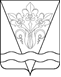 СОВЕТ  БОЙКОПОНУРСКОГО СЕЛЬСКОГО ПОСЕЛЕНИЯСОВЕТ  БОЙКОПОНУРСКОГО СЕЛЬСКОГО ПОСЕЛЕНИЯСОВЕТ  БОЙКОПОНУРСКОГО СЕЛЬСКОГО ПОСЕЛЕНИЯСОВЕТ  БОЙКОПОНУРСКОГО СЕЛЬСКОГО ПОСЕЛЕНИЯСОВЕТ  БОЙКОПОНУРСКОГО СЕЛЬСКОГО ПОСЕЛЕНИЯСОВЕТ  БОЙКОПОНУРСКОГО СЕЛЬСКОГО ПОСЕЛЕНИЯСОВЕТ  БОЙКОПОНУРСКОГО СЕЛЬСКОГО ПОСЕЛЕНИЯКАЛИНИНСКОГО РАЙОНАКАЛИНИНСКОГО РАЙОНАКАЛИНИНСКОГО РАЙОНАКАЛИНИНСКОГО РАЙОНАКАЛИНИНСКОГО РАЙОНАКАЛИНИНСКОГО РАЙОНАКАЛИНИНСКОГО РАЙОНАРЕШЕНИЕРЕШЕНИЕРЕШЕНИЕРЕШЕНИЕРЕШЕНИЕРЕШЕНИЕРЕШЕНИЕот21.12.2021№99хутор Бойкопонурахутор Бойкопонурахутор Бойкопонурахутор Бойкопонурахутор Бойкопонурахутор Бойкопонурахутор Бойкопонура